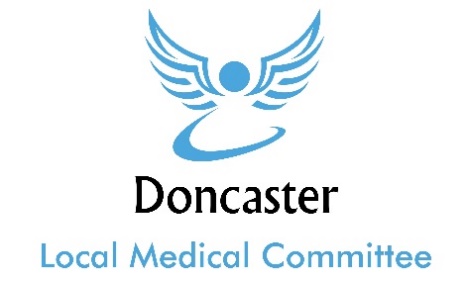 Oakwood Surgery, Masham Road, Cantley, Doncaster DN4 6BU  Tel:  01302 531223Chair Dr R Shah    Treasurer Dr K Lee    CEO Dr D Eggitt    Executive Officer Jane TornEmail  office@doncasterlmc.co.ukwww.doncasterlmc.co.ukLMC Locality RepresentativeAnnual DeclarationAs a Doncaster LMC locality representative, I will -Be in good financial standing with the statutory and voluntary levyAbide by the Doncaster LMC ConstitutionRepresent the opinions and beliefs of my localityLiaise with locality members, tounderstand local issues encountered by membersprovide feedback to members about the work of the committeeAttend Doncaster LMC meetingsComplete the Doncaster LMC declaration of conflicts of interest form annuallyIn addition, I will -Represent Doncaster LMC in a positive lightNot contribute to efforts to denigrate the reputation of Doncaster LMCUphold the high standards of Doncaster LMCAs a clinical representative, I will - be a practicing General Practitioner hold a valid licence to practicebe in good standing with the GMCNameSignedDate